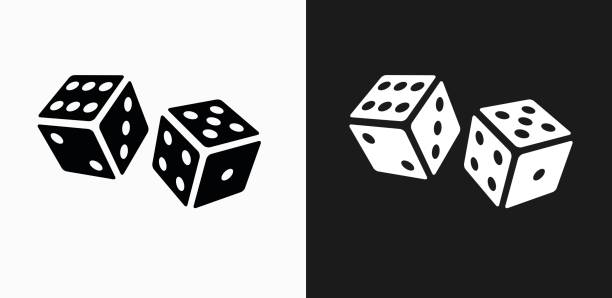 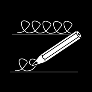 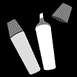 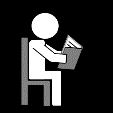                                                                                                     extra oefening bij WP 1 : herhaling   de deurtiende manhet netde soephet vuurhetik valde zoondemeerafeenhet dakde poesde zuste ermetde popik eetgaande pet